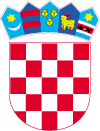 REPUBLIKA HRVATSKAVARAŽDINSKA ŽUPANIJAGRAD LUDBREGOdsjek za proračun i financijeIZVRŠENJE PRORAČUNA GRADA LUDBREGAZA RAZDOBLJE 2012.-2015. GODINERealizirani projekti 2014-2015.god.-4.947.337+3.407.110= -1.540.227 knJosip Horvat,dipl.oec.REDBR.Realizirano2012Realizirano2013Realizirano2014Realizirano20151.                 PRIHODI19.660.49020.274.83021.958.45923.933.0672.                 RASHODI22.425.66519.503.41521.338.41727.081.0143.                 VIŠAK/MANJAK-3.104.898-2.333.483-1.799.390-4.947.337NazivGradVanjski izvoriUkupno1.Adaptacija stare škole1.807.2591.095.232MRREF2.902.4912.Izgradnja Frankopanske ul.u Ludbregu912.8962.821.345ŽUC Varaždin3.734.2413.EU projekti (Medgen borza i Zeleno podeželje)686.955213.922EU sredstva900.877UKUPNO3.407.1104.130.4997.537.609